Εργασίες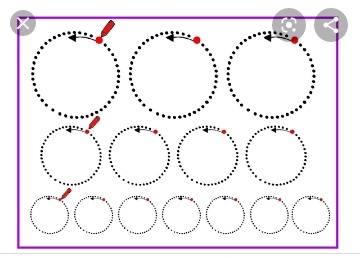 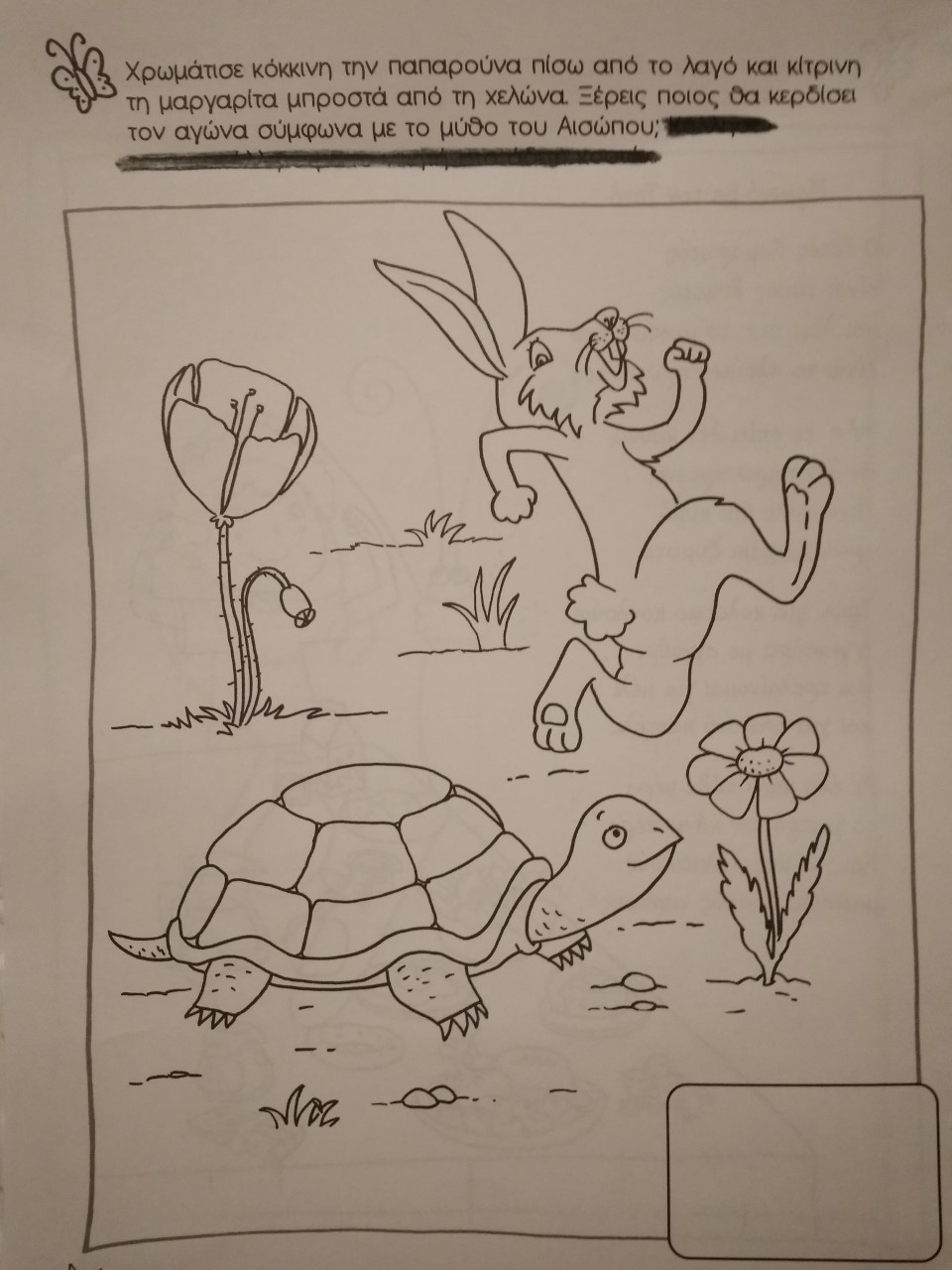 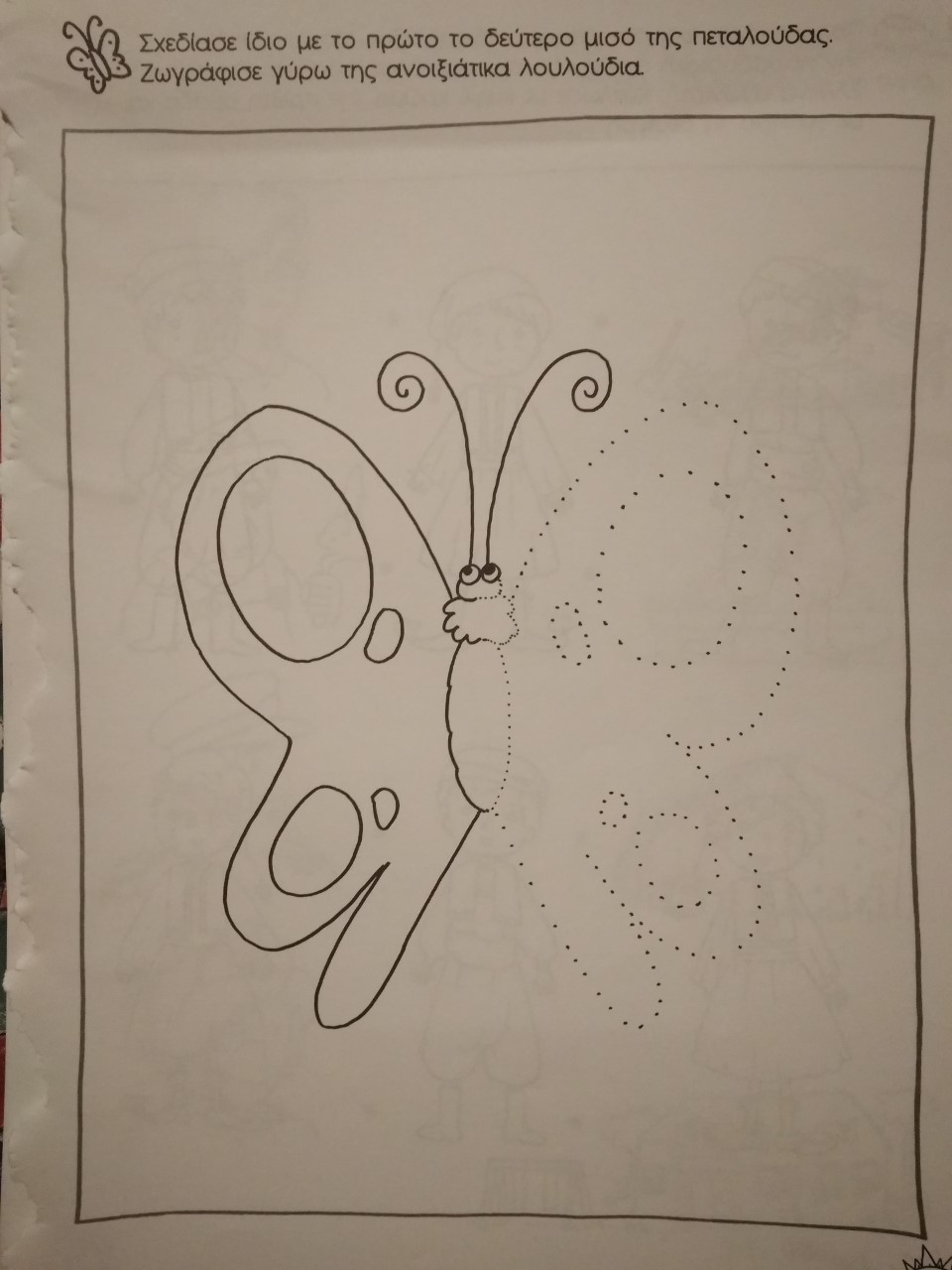 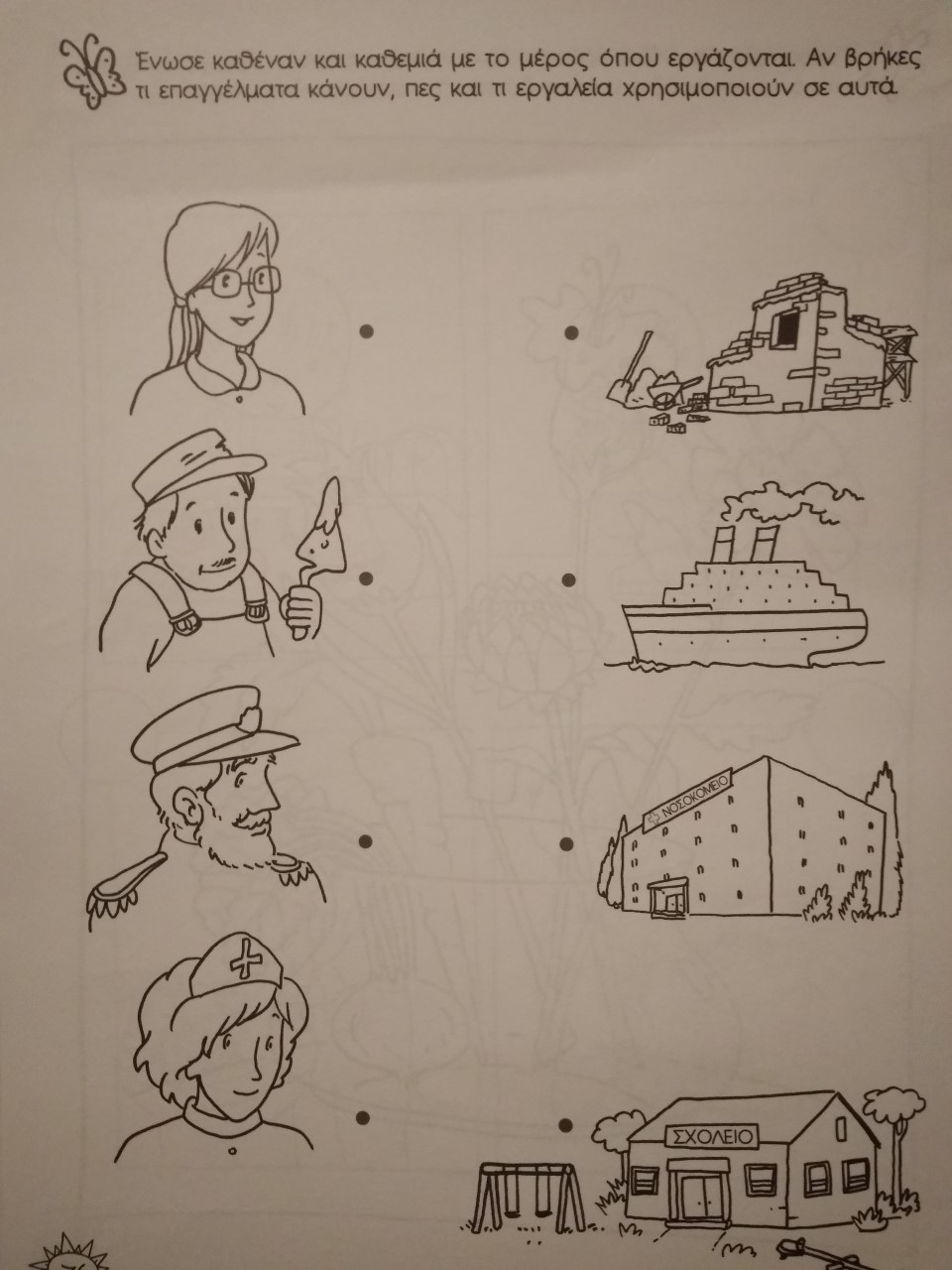 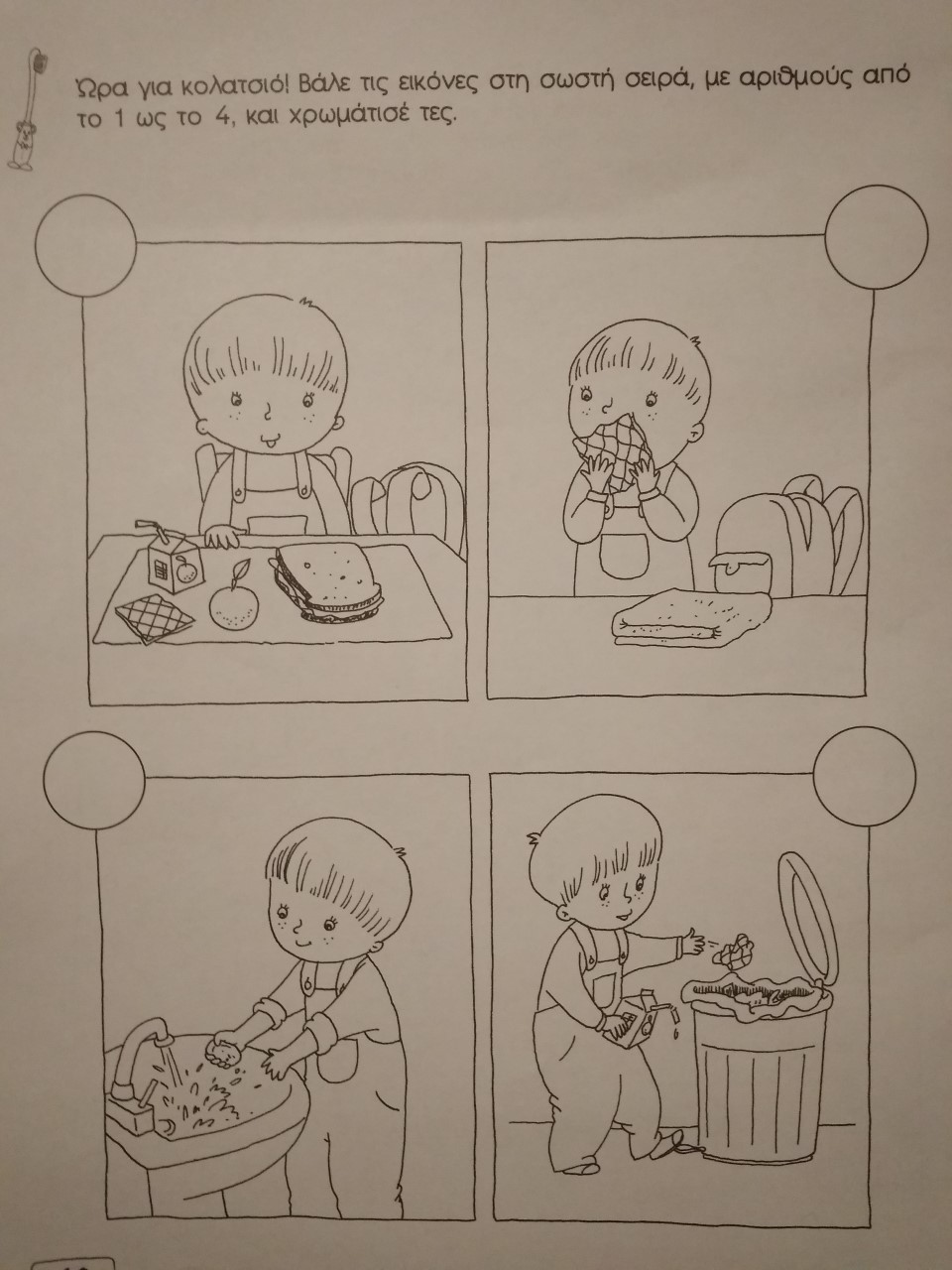 